Anwendungskompetenzen 3./4. KlasseAufgabe 1   Text abschreiben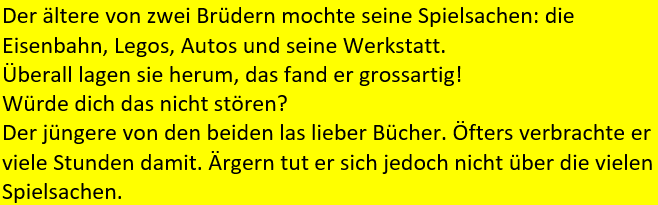 Schreibe folgenden Text in den Kasten. Achte auf die Wortabstände und Satzzeichen!